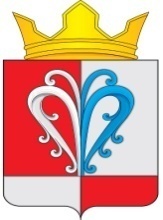 РОССИЙСКАЯ ФЕДЕРАЦИЯКАМЧАТСКИЙ КРАЙЕЛИЗОВСКИЙМУНИЦИПАЛЬНЫЙ РАЙОННАЧИКИНСКОЕ СЕЛЬСКОЕ ПОСЕЛЕНИЕ_______________________________________________________________ПОСТАНОВЛЕНИЕАдминистрации Начикинского сельского поселенияот 	25 февраля 2022 г.			                                     		         № 20Об утверждении муниципальной программы органа местного самоуправления Начикинского сельскогопоселения «Повышение безопасности дорожногодвижения и формирование законопослушногоповедения участников дорожного движения на 2022-2024 годы»      Руководствуясь Федеральным Законом от 06.10.2003 № 131-ФЗ «Об общих принципах организации местного самоуправления в Российской Федерации», Федеральным Законом от 10 декабря 1995 года № 196-ФЗ «О безопасности дорожного движения» Уставом Начикинского сельского поселения, в целях улучшения транспортно-эксплуатационных качеств дорожной сети, повышения безопасности дорожного движения и формирования законопослушного движения на территории Начикинского сельского поселения,ПОСТАНОВЛЯЮ:      1. Утвердить муниципальную программу органа местного самоуправления Начикинского сельского поселения «Повышение безопасности дорожного движения и формирование законопослушного поведения участников дорожного движения в Начикинском сельском поселении на 2022-2024 годы» согласно приложению.     2. Утвердить состав комиссии по реализации мероприятий муниципальной программы  «Повышение безопасности дорожного движения и формирования законопослушного поведения участников дорожного движения на 2022-2024 г.» в составе:
             Председатель комиссии: Васильев В.В.- заместитель главы администрации;             Членов комиссии:            Церуш В.К.- и.о. директора МАУ «СБ и ЖКХ»;                                                        Харитонова О.В. –начальник финотдела;                                                        Хрюкина О.М- председатель Собрания депутатов.        3. Постановление вступает в законную силу со дня его официального опубликования.    4.    Контроль за исполнением настоящего постановления оставляю за собой.Глава Начикинскогосельского поселения                                                                                  В.М. ПищальченкоПриложение  к Постановлению администрации Начикинского сельского  поселения   от 25.02.2022 № 20 Муниципальная программа органа местного самоуправленияНачикинского сельского поселения «Повышение безопасности дорожного движения и формирование законопослушного поведения участников дорожного движения в Начикинском сельском поселении на 2022-2024 годы»п. Сокоч2022 годСодержание Паспортмуниципальной программы органа местного самоуправления Начикинского сельского поселения «Повышение безопасности дорожного движения и формирование законопослушного поведения участников дорожного движения в Начикинском сельском поселении на 2022-2024 годы»1. Технико-экономическое обоснование ПрограммыОбеспечение безопасности дорожного движения является одной из важных социально-экономических задач общегосударственного значения.Проблема аварийности, связанной с автомобильным транспортом (далее - аварийность), в последнее десятилетие приобрела особую остроту в связи с несоответствием дорожно-транспортной инфраструктуры потребностям общества и государства в безопасном дорожном движении, недостаточной эффективностью функционирования системы обеспечения безопасности дорожного движения и крайне низкой дисциплиной участников дорожного движения.Основное влияние на уровень аварийности оказывают водители транспортных средств. Наиболее распространенными причинами совершения ДТП являются пренебрежительное отношение водителей к нормам и правилам, действующим в сфере дорожного движения, отсутствие должных навыков вождения, неумение адекватно реагировать на сложившуюся дорожную обстановку.Анализ динамики основных показателей аварийности свидетельствует о том, что уровень дорожно-транспортного травматизма остается достаточно высоким и имеет тенденцию к росту.Основными факторами, определяющими причины высокого уровня аварийности и тенденцию к дальнейшему ухудшению ситуации, являются:- постоянно возрастающая численность транспортных средств, приобретаемых населением;- уменьшение перевозок общественным транспортом и увеличение перевозок личным транспортом;- увеличение числа случаев несоблюдения требований безопасности дорожного движения со стороны участников дорожного движения, отсутствие должной моральной ответственности за последствия невыполнения требований правил дорожного движения;- низкое качество подготовки водителей, приводящее к ошибкам в управлении транспортными средствами и оценке дорожной обстановки, их низкая личная дисциплинированность, невнимательность и небрежность.Следствием такого положения является ухудшение условий дорожного движения, заторы на дорогах, увеличение расхода топлива, ухудшение экологической обстановки и рост количества ДТП.Современное представление процесса дорожного движения и достижение наибольшего эффекта при выявлении причин дорожно-транспортных происшествий возможно с учетом выявления взаимосвязи между всеми элементами системы «человек-автомобиль-дорога-среда».Формирование безопасного поведения участников дорожного движения создает условия для эффективной реализации государственной политики по обеспечению безопасности дорожного движения.Одой из основных задач этой Программы является применение наиболее эффективных методов пропаганды безопасности дорожного движения с учетом дифференцированной структуры мотивации поведения различных групп участников дорожного движения. Будет осуществлен переход от стандартных малоэффективных методов пропаганды таких, как нравоучение и устрашение, к формам, учитывающим выделение целевых групп, их мотивацию, средства активизации, определение наиболее важных компонентов воздействия, оценку эффективности средств пропаганды.Для формирования общественного мнения необходимо, чтобы средства массовой информации с самого начала были фактическими участниками реализации мероприятий по совершенствованию организации дорожного движения. Содержательная научно-популярная информация о новых решениях, обеспечивающих сокращение времени поездки, повышение удобства и комфортабельности, повышение безопасности будет создавать готовность общества к принятию предложенных мероприятий.Особое значение придается воспитанию детей безопасному поведению на улицах и дорогах. Мероприятия Программы предусматривают как можно более раннее воспитание для своевременного предупреждения появления навыков неадаптированного поведения и отрицательных психологических установок.В процессе выполнения мероприятий этой Программы должна быть создана система, активно воздействующая на индивидуальное и массовое сознание участников движения, формирующая у них отношение к вопросам безопасности движения как жизненно важным и индивидуально значимым.Отсутствие комплексных мер, направленных на повышение безопасности дорожного движения, приведет к дальнейшему ухудшению ситуации.Таким образом, для решения имеющихся проблем необходимы целенаправленные скоординированные действия всех субъектов, осуществляющих деятельность в сфере обеспечения безопасности дорожного движения. 2. Цель, задачи и мероприятия Программы, сроки и этапы ее реализации, ресурсное обеспечениеЦелями Программы является: -повышение безопасности  дорожного  движения  на дорогах  Начикинского  сельского поселения, в том числе сокращение количества  пострадавших в результате дорожно-транспортных   происшествий; -обеспечение охраны жизни, здоровья граждан и их имущества, гарантий их законных прав на безопасные условия движения на дорогах.Условиями достижения целей Программы является решение следующих задач:-формирование общественного мнения по проблеме безопасности дорожного движения;-создание системы профилактических мер, направленных на формирование у участников дорожного движения законопослушного поведения;- совершенствование организации движения транспортных средств и пешеходов в результате проведения организационно-планировочных мер;-развитие и совершенствование системы предупреждения правонарушений и формирования безопасного поведения участников дорожного движения;-сокращение детского дорожно-транспортного травматизма;-сокращение времени прибытия соответствующих служб на место ДТП, повышение эффективности их деятельности по оказанию помощи лицам, пострадавшим в результате ДТП.	Основные мероприятия программы:-поддержание в исправном состоянии  дорожных   знаков, дорожной разметки на территории населенного пункта;-нормативное содержание автодорог  местного значения;-оформление «уголков» по безопасности дорожного движения в общеобразовательных учреждениях поселения;-организация и проведение  выставок на темы: «Внимание! дети!», направленных на профилактику детского дорожно-транспортного травматизма и укрепление дисциплины участников дорожного движения в общеобразовательных учреждениях поселения;-проведение смотров, конкурсов, соревнований со школьниками и дошкольниками по вопросам безопасности дорожного движения;-организация взаимодействия со СМИ для информационного обеспечения деятельности в сфере дорожного движения;-усовершенствование системы маршрутного ориентирования (установка дорожных знаков);-распространение совместно с представителями ГИБДД среди населения поселения  наглядной агитации по формированию законопослушного поведения участников дорожного движения;-обустройство наиболее опасных участков улично-дорожной сети дорожными ограждениями;-устройство «наплывных» пешеходных переходов, искусственных неровностей и шумовых полос;- проведение информационно-пропагандистских компаний среди населения.Срок реализации Программы – 2022-2024 годы.3. Прогноз ожидаемых результатов реализации ПрограммыРеализация Программы позволит:-повысить безопасность дорожного движения в населенных  пунктах и на дорогах общего пользования поселения;          -снизить уровень аварийности и сократить число пострадавших в результате ДТП;     -усовершенствовать систему формирования безопасного поведения участников дорожного движенияСтепень достижения запланированных результатов и намеченных целей определяется показателями, отражающими отклонения фактических результатов от запланированных.4. Система организации выполнения Программы и контроля за 
исполнением программных мероприятийОбщее руководство и контроль за исполнением Программы осуществляет государственный заказчик Программы – администрация Начикинского сельского поселения, который уточняет целевые показатели по программным мероприятиям, обеспечивает подготовку обобщенной информации о ходе реализации Программы и эффективности проводимых мероприятий в установленные сроки.Приложение к муниципальной программе органа местного самоуправления Начикинского сельского поселения «Повышение безопасности дорожного движения и формирование законопослушного поведения участников дорожного движения в Начикинском сельском поселении на 2022-2024 г.»ОСНОВНЫЕ МЕРОПРИЯТИЯ ПО РЕАЛИЗАЦИИ ПРОГРАММЫПаспорт Программы 31.Технико-экономическое обоснование Программы52. Цель, задачи и мероприятия Программы, сроки и этапы ее реализации, ресурсное обеспечение53. Прогноз ожидаемых результатов реализации Программы64. Система организации выполнения Программы и контроля за 
исполнением программных мероприятий7Приложение Основные мероприятия по реализации программы8Муниципальный заказчик Программыадминистрация Начикинского сельского поселения Елизовского муниципального районаРазработчик ПрограммыАдминистрация Начикинского сельского поселения Елизовского муниципального районаГлавные распорядители (распорядители) средств Программыотдел экономики, бюджетного регулирования и имущественных отношений администрации Начикинского городского поселенияЦели Программы-повышение безопасности  дорожного  движения  на дорогах  Начикинского сельского поселения, в том числе сокращение количества  пострадавших в результате дорожно-транспортных   происшествий; -обеспечение охраны жизни, здоровья граждан и их имущества, гарантий их законных прав на безопасные условия движения на дорогах.Задачи Программы-формирование общественного мнения по проблеме безопасности дорожного движения;-создание системы профилактических мер, направленных на формирование у участников дорожного движения законопослушного поведения;- совершенствование организации движения транспортных средств и пешеходов в результате проведения организационно-планировочных мер;-развитие и совершенствование системы предупреждения правонарушений и формирования безопасного поведения участников дорожного движения;-сокращение детского дорожно-транспортного травматизма;-сокращение времени прибытия соответствующих служб на место ДТП, повышение эффективности их деятельности по оказанию помощи лицам, пострадавшим в результате ДТП.Основные мероприятия Программы -поддержание в исправном состоянии  дорожных   знаков, дорожной разметки на территории населенного пункта;-нормативное содержание автодорог регионального, районного и местного значения;-оформление «уголков» по безопасности дорожного движения в общеобразовательных учреждениях поселения;-организация и проведение  выставок на темы: «Внимание! дети!», направленных на профилактику детского дорожно-транспортного травматизма и укрепление дисциплины участников дорожного движения в общеобразовательных учреждениях поселения;-проведение смотров, конкурсов, соревнований со школьниками и дошкольниками по вопросам безопасности дорожного движения;-организация взаимодействия со СМИ для информационного обеспечения деятельности в сфере дорожного движения;-усовершенствование системы маршрутного 
ориентирования  (установка дорожных знаков);    -распространение совместно с представителями ГИБДД среди населения поселения  наглядной агитации по формированию законопослушного поведения участников дорожного движения;-обустройство наиболее опасных участков улично-дорожной сети дорожными ограждениями;-устройство «наплывных» пешеходных переходов, искусственных неровностей и шумовых полос.Сроки и этапы реализации Программы2022-2024 год.Объемы и источники финансирования Программы (в ценах соответствующих лет)из средств местного бюджета: 120 тыс. рублей;из средств краевого бюджета и бюджета Елизовского МР: в пределах выделенного финансирования.Прогноз ожидаемых результатов реализации Программы-повышение безопасности дорожного движения в населенном  пункте и на дорогах общего пользования поселения;          -снижение уровня аварийности и сокращения числа пострадавших в результате ДТП;     -совершенствование системы формирования безопасности поведения участников дорожного движения.Система организации выполнения Программы и контроля за исполнением программных мероприятийобщее руководство и контроль за реализацией Программы осуществляет администрация Начикинского сельского поселения№п/пИменование мероприятияСрок исполненияОбъем финансирования(тыс. руб.)Источник финансирования1.Поддержание в исправном состоянии  дорожных   знаков, дорожной разметки на территории населённого пункта2022-2024 г.5,0Местный бюджет2.Нормативное содержание автодорог регионального, районного и местного значения2022-2024 г.В пределах выделенного финансированияКраевой бюджет2.Нормативное содержание автодорог регионального, районного и местного значения2022-2024 г.В пределах выделенного финансированияБюджет Елизовского МР3.Оформление «уголков» по безопасности дорожного движения в общеобразовательных учреждениях поселения2022-2024 г.В пределах выделенного финансированияБюджет Елизовского МР4.Организация и проведение  выставок на темы: «Внимание! дети!», направленных на профилактику детского дорожно-транспортного травматизма и укрепление дисциплины участников дорожного движения2022-2024 г.В пределах выделенного финансированияБюджет Елизовского МР5.Проведение смотров, конкурсов, соревнований со школьниками и дошкольниками по вопросам безопасности дорожного движения2022-2024 г.В пределах выделенного финансированияБюджет Елизовского МР6.Организация взаимодействия со СМИ для информационного обеспечения деятельности в сфере дорожного движения2022-2024 г.3,0Местный бюджет7.Усовершенствование системы маршрутного 
ориентирования  (дорожные знаки)    2022-2024 г.20,0Местный бюджет8.Распространение совместно с представителями ГИБДД среди населения поселения наглядной агитации по формированию законопослушного поведения участников дорожного движения2022-2024 г.В пределах выделенного финансированияБюджет Елизовского МР9.Обустройство наиболее опасных участков улично-дорожной сети дорожными ограждениями2022-2024 г.42,0Местный бюджет10.Устройство «наплывных» пешеходных переходов, искусственных неровностей и шумовых полос2022-2024 г.50,0Местный бюджет11Проведение информационно-пропагандистских компаний среди населения с целью повышения грамотности, ответственности и уровня самосознания участников дорожного движения и профилактики факторов риска, влияющих на количество дорожно- транспортных проишествий и тяжесть их последствий2022-2024 г.12Утвердить состав комиссии по реализации мероприятий муниципальной программы Начикинского сельского поселения «Повышение безопасности дорожного движения и формирование законопослушного поведения участников дорожного движения на 2019-2022 г.»  2022-2024 г.